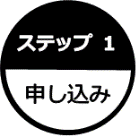 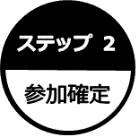 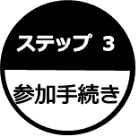 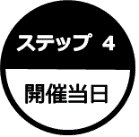 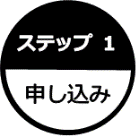 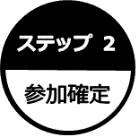 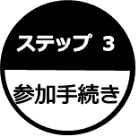 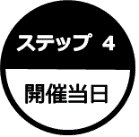 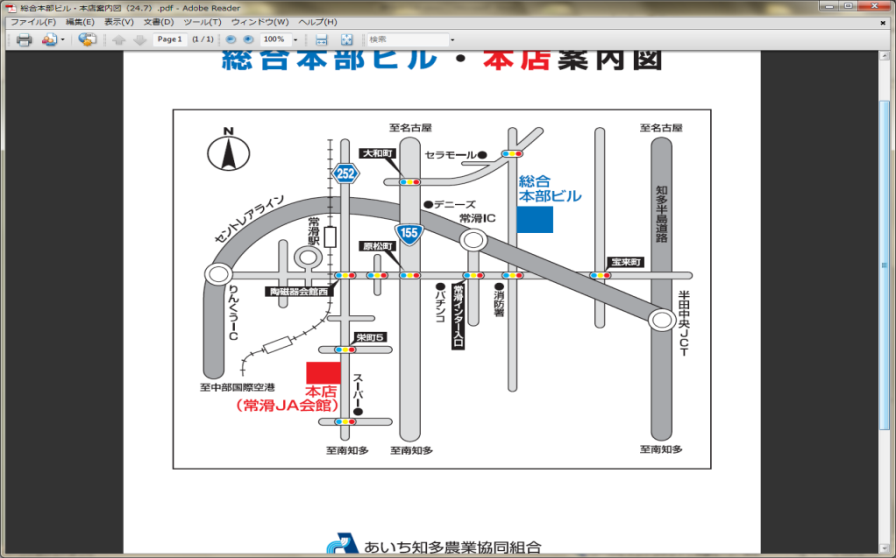 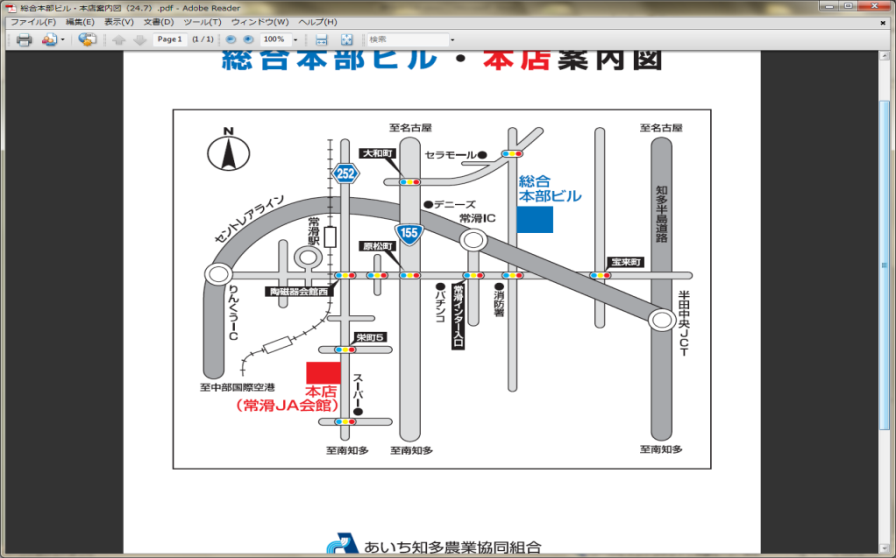 ふりがな性 別生 年 月 日生 年 月 日お名前昭和・平成　　年　　月　　日昭和・平成　　年　　月　　日お名前年 齢Ｈ31.3.10時点　　　　　　歳住　所〒　　　　－〒　　　　－〒　　　　－〒　　　　－電　話連絡のとりやすい時間帯連絡のとりやすい時間帯連絡のとりやすい時間帯職　業いずれかに☑□ 会社員　　□ 自営業　　□ 農業　　□ 公務員　　□ パート・アルバイト□ 無職（家事従事・学生含む）□その他（　　　　　　　　）□ 会社員　　□ 自営業　　□ 農業　　□ 公務員　　□ パート・アルバイト□ 無職（家事従事・学生含む）□その他（　　　　　　　　）□ 会社員　　□ 自営業　　□ 農業　　□ 公務員　　□ パート・アルバイト□ 無職（家事従事・学生含む）□その他（　　　　　　　　）□ 会社員　　□ 自営業　　□ 農業　　□ 公務員　　□ パート・アルバイト□ 無職（家事従事・学生含む）□その他（　　　　　　　　）組合員区分いずれかに☑□ 組合員本人　　□ 組合員ではない　　□ わからない□ 組合員家族　組合員名（　　　　　　　　）※組合員家族とは、組合員と同一世帯の方です。□ 組合員本人　　□ 組合員ではない　　□ わからない□ 組合員家族　組合員名（　　　　　　　　）※組合員家族とは、組合員と同一世帯の方です。□ 組合員本人　　□ 組合員ではない　　□ わからない□ 組合員家族　組合員名（　　　　　　　　）※組合員家族とは、組合員と同一世帯の方です。□ 組合員本人　　□ 組合員ではない　　□ わからない□ 組合員家族　組合員名（　　　　　　　　）※組合員家族とは、組合員と同一世帯の方です。◆アンケートにお答えください。　該当する答えに☑１）JAあいち知多「フィーリングパーティー」はどこでお知りになりましたか？ □ 広報誌「あぐりっ子」（郵送）　　　　　　　 □ ＪＡ職員から□ 本・支店窓口、JA施設　　　 □ ＪＡあいち知多インターネットホームページ　　　□ 親・友人から□ その他（　　　　　　　　　　　　　　　　　　　）２）利用しているJA事業はありますか？（複数回答可）□ 営農関連　□ JAバンク（金融）　□ JA共済　□ 直売施設　□ JA組織（青年部・女性部）□ その他（　　　　　　　　　　　　　　　　　　　）◆アンケートにお答えください。　該当する答えに☑１）JAあいち知多「フィーリングパーティー」はどこでお知りになりましたか？ □ 広報誌「あぐりっ子」（郵送）　　　　　　　 □ ＪＡ職員から□ 本・支店窓口、JA施設　　　 □ ＪＡあいち知多インターネットホームページ　　　□ 親・友人から□ その他（　　　　　　　　　　　　　　　　　　　）２）利用しているJA事業はありますか？（複数回答可）□ 営農関連　□ JAバンク（金融）　□ JA共済　□ 直売施設　□ JA組織（青年部・女性部）□ その他（　　　　　　　　　　　　　　　　　　　）◆アンケートにお答えください。　該当する答えに☑１）JAあいち知多「フィーリングパーティー」はどこでお知りになりましたか？ □ 広報誌「あぐりっ子」（郵送）　　　　　　　 □ ＪＡ職員から□ 本・支店窓口、JA施設　　　 □ ＪＡあいち知多インターネットホームページ　　　□ 親・友人から□ その他（　　　　　　　　　　　　　　　　　　　）２）利用しているJA事業はありますか？（複数回答可）□ 営農関連　□ JAバンク（金融）　□ JA共済　□ 直売施設　□ JA組織（青年部・女性部）□ その他（　　　　　　　　　　　　　　　　　　　）◆アンケートにお答えください。　該当する答えに☑１）JAあいち知多「フィーリングパーティー」はどこでお知りになりましたか？ □ 広報誌「あぐりっ子」（郵送）　　　　　　　 □ ＪＡ職員から□ 本・支店窓口、JA施設　　　 □ ＪＡあいち知多インターネットホームページ　　　□ 親・友人から□ その他（　　　　　　　　　　　　　　　　　　　）２）利用しているJA事業はありますか？（複数回答可）□ 営農関連　□ JAバンク（金融）　□ JA共済　□ 直売施設　□ JA組織（青年部・女性部）□ その他（　　　　　　　　　　　　　　　　　　　）◆アンケートにお答えください。　該当する答えに☑１）JAあいち知多「フィーリングパーティー」はどこでお知りになりましたか？ □ 広報誌「あぐりっ子」（郵送）　　　　　　　 □ ＪＡ職員から□ 本・支店窓口、JA施設　　　 □ ＪＡあいち知多インターネットホームページ　　　□ 親・友人から□ その他（　　　　　　　　　　　　　　　　　　　）２）利用しているJA事業はありますか？（複数回答可）□ 営農関連　□ JAバンク（金融）　□ JA共済　□ 直売施設　□ JA組織（青年部・女性部）□ その他（　　　　　　　　　　　　　　　　　　　）